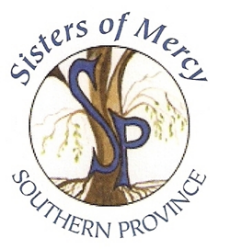 Our Safeguarding Children Structure